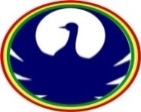 АДМИНИСТРАЦИЯ ГОРОДА ТОМСКАДЕПАРТАМЕНТ ОБРАЗОВАНИЯМуниципальное автономное образовательное учреждение дополнительного образования Детско-юношеский центр «Синяя птица» г. ТомскаМокрушина ул., 22, Томск,  634045, тел.: (3822) 42-77-66, 41-13-66, факс: 42-77-66, e-mail: pedclub@mail.tomsknet.ruИНН/КПП 7018025993/701701001Программа каникулярной занятости учащихся«Осенний калейдоскоп»Срок реализации программы: 19.10 - 06.11Возраст учащихся: 5 - 18 лет                                                          Томск-2020Информационная карта программыСодержание программыПояснительная запискаВ период осенних каникул дети получают возможность получить эмоциональных отдых от строгой школьной атмосферы, что является необходимым условием для осуществления продолжительных процессов развития и воспитания. В данном контексте особенно важно грамотно организовать краткосрочную каникулярную занятость учащихся, что в полной мере может обеспечить система образования.Каникулярным временем ребёнок имеет право распоряжаться самостоятельно, ввиду чего содержание и организация этого - актуальная жизненная проблема личности, в развитии которой неоценима помощь педагогов. Организованная деятельность детей в каникулярный период позволяет сделать дополнительное образование детей непрерывным в течение всего года, ведь образование детей происходит в любой момент их деятельности. Дополнительное образование детей – это не отдых в свободное от учёбы время, а направленный процесс воспитания и обучения ребенка в привлекательных для него формах, находящийся за рамками общего образовательного процесса. В связи с повсеместным переходом на дистанционные формы обучения и организации досуговой деятельности, возникает необходимость осуществить поиск, апробацию и внедрение альтернативной формы занятости в каникулярное время, адекватной требованиям современному российскому обществу.Организация полезной дистанционной занятости учащихся МАОУ ДО ДЮЦ «Синяя птица» во время каникул дает возможность заниматься всем желающим, в том числе учащимся с ограниченными возможностями здоровья. Занятость в каникулярной период позволяет построить фактически для каждого учащегося свою индивидуальную траекторию, пройти ее, обращаясь к созданной информационной среде, в том режиме, в котором это наиболее удобно и комфортно.Разработка данной программы организации занятости учащихся в каникулярный период вызвана повышением спроса родителей и детей на организованную дистанционную занятость учащихся в каникулярный период.Новизна программы определяется применением особых форм и методов дистанционного обучения с привлечением широкого спектра информационных ресурсов и современных технологий. 1.1. Нормативная базаПрограмма каникулярной занятости «Осенний калейдоскоп» составлена на основе следующих нормативных документов:- Конвенции о правах ребенка; Конституции РФ;- Федерального закона Российской Федерации от 29 декабря 2012 г. N 273-ФЗ «Об образовании в Российской Федерации»; - Распоряжение Правительства Российской Федерации от 29 мая 2015г. №996-р «Стратегия развития воспитания в Российской федерации на период до 2025 года»;  - Постановление Главного государственного санитарного врача Российской Федерации от 4 июля 2014 г. №41 «Об утверждении СанПиН 2.4.4.31172-14 «Санитарно-эпидемиологических требований к устройству, содержанию и организации режима работы образовательных организаций дополнительного образования»;- Локальный нормативный акт: Положение об организации образовательного процесса с использованием электронной информационно-образовательной среды и дистанционных образовательных технологий в МАОУ ДО ДЮЦ «Синяя птица»; - Программа развития на 2018-2023 гг.;- Образовательная программа;- Должностные инструкции работников;- Приказ директора МАОУ ДО ДЮЦ «Синяя птица» о занятости учащихся в каникулярный период.Программа «Осенний калейдоскоп» является, с одной стороны, формой организации свободного времени детей разного возраста, пола и уровня развития, а с другой - пространством развития художественного, технического, социального творчества ребенка. Данная программа является комплексной, многопрофильной, т.к. включает в себя разноплановую деятельность по четырем направленностям (Художественная, социально-педагогическая, техническая и физкультурно-спортивная). Программа направлена на развитие информационных технологий и событийных пространств.Программа по продолжительности краткосрочная, т.к. реализуется в определенных временных рамках – с октября по ноябрь.1.2. План реализации программы «Осенний калейдоскоп»В ходе реализации программы реализуется деятельность в рамках перечня подпрограмм по четырем направлениям: художественное, техническое, социально-педагогическое, физкультурно-спортивное. Также занятость учащихся проводится в формате творческих мастерских:1. Творческая мастерская по декоративно-прикладному творчествуМастерская охватывает художественное творчество, направленное на создание декоративных изделий, тем или иным образом совмещающих утилитарную, эстетическую и художественную функции. Учащиеся получают подробные рекомендации в режиме онлайн, а также пошаговую инструкцию по выполнению той или иной конструкции. В рамках работы творческой мастерской будут созданы следующие поделки:Поделка «Птицы» из пряжи и картона;Открытка «Тёплая осень»;Поделка «Осенние птички из листьев»;Поделка из бумаги в технике оригами «Карандашница»;Открытка «Распускающийся цветок»;Объемная поделка из бумаги «Мухомор»;Поделка «Лама» с применением техники ткачества;Поделка «Бумажный самолётик»;Трафаретная роспись по стеклу;«Звёздное небо».2. Творческая мастерская по изобразительному искусствуДеятельность мастерской направлена на создание оригинальных творческих работ в различных стилях и жанрах изобразительного искусства в режиме дистанционных видеокурсов. В ходе работы активно развивается мелкая моторика рук, творческое мышление, навыки самоорганизации. Творческая мастерская представлена широким перечнем тем:«Сказочный лес»«Змейка на камнях»«Обитатели морских глубин»«Лунные котики»«Звёздное небо»«Осенний пейзаж» в технике кляксографииУчастники мастерской получают подробные рекомендации в ходе создания художественной работы: педагог детально описывает свойства художественных материалов, особенности применяемой техники, настраивает на плодотворную творческую деятельность.3. Творческая мастерская по художественному творчествуТворческая мастерская по художественному творчеству представлена двумя крупными направлениями: поинг и художественная роспись.Поинг – это искусство, которое сочетает в себе элементы жонглирования, танца и художественной гимнастики и заключается в умении вращать пои в различных направлениях. Пои позволяют улучшить координацию движений, чувство равновесия, развить гибкость плечевого пояса, укрепить мышцы и связки рук. Трудно найти занятие, способное быть настолько доступным, полезным для здоровья, простым в освоении и приносящим столько радости одновременно. Участники мастерской познакомятся с необходимыми основами поинга – разминкой, созданием реквизита, первичными упражнениями.Художественная роспись - искусство декорирования красками какой-либо поверхности. История возникновения художественной росписи уходит далеко в прошлое, но и по сей день данный вид декоративно-прикладного искусства остается актуальным, приобретая современные особенности и вызывая повышенный интерес многих художников мира. В рамах мастерской будут созданы изделия с элементами росписи (футболки).4. Художественная мастерская по музыкальному творчеству Музыка сегодня – главный компонент жизни для большинства подростков. Приобщение к высокому музыкальному искусству является важным фактором гуманизации, необходимым условием развития музыкальной культуры подростков и молодежи. С повышением музыкального образовательного уровня возрастает и общий культурный уровень личности, а также знание нотной грамоты. Отсюда и более высокий интерес детей к серьезной музыке. В рамках творческой мастерской участники программы получат возможность изучить истоки возникновения музыкального искусства, познакомиться с историей миниатюрной четырёхструнной гитары – укулеле.5. Мероприятие «День кружковца» - традиционное мероприятие начала осенних каникул, в рамках которого все учащиеся ДЮЦ создают объединяются в команды по объединениям и создают творческие презентации «Давайте познакомимся» с целью популяризации деятельности объединения, повышения сплоченности детского коллектива, повышения эмоционального фона.6. «Карта желаний» – это тот самый «волшебный» инструмент, который поможет направить мысли в нужном направлении, чтобы исполнились все самые заветные мечты и желания.7. Конкурс «Мы выбираем - ЖИЗНЬ» проводится с целью популяризации здорового образа жизни среди учащихся, формирование информационной культуры среди школьников и подростков.Номинации конкурса:«Мир счастливей без вредных привычек» - конкурс детского литературного творчества (авторских стихов, рассказов, сценариев) и художественного чтения;«Быть здоровым – очень здорово!» - конкурс рисунков, плакатов, фотографий, видеороликов, презентаций, пропагандирующих здоровый образ жизни;«Наш семейный рецепт здоровья» - фотографии, презентации, видеоролики о семейном досуге и здоровом образе жизни;Конкурс рисунков и плакатов «Чистые руки – спасение многих жизней».8. Конкурс «Моя страна, моя Россия» проводится с целью воспитания у учащихся нравственных ценностей, чувства патриотизма и уважительного отношения к истории и культуре своей страны, толерантного и уважительного отношения к людям других национальностей, активизации участия в творческих конкурсах, популяризации совместного семейного творчества, содействия творческому росту учащихся, повышения художественного уровня и мастерства при выполнении творческих работ.Номинации конкурса:«Широка страна моя, родная» - рисунки, посвященные красоте родной страны;«Мы живем в России» - рисунки о семье, семейном досуге и увлечениях;«Мой город – частичка России» - рисунки о родном городе;«Я, ты, он, она – вместе целая страна» - рисунки о дружбе и взаимопонимании людей разных национальностей, живущих в России.9. Рубрика «Сторителлинг»Термин «сторителлинг» возник от английского слова storytelling и в переводе означает «рассказывание историй, способ передачи информации и нахождения смыслов чрез рассказывание историй». Сторителлинг – это повествование мифов, сказок, притч, былин. Сами рассказы могут быть как о выдуманных (книжных, сказочных, мультипликационных), так и о реальных героях. Они похожи на сказки, поскольку мораль в них скрыта. 1.3. Событийное пространствоВ качестве определения востребованности методов каникулярной занятости учащихся, опираясь на программу развития до 2023 г., решается вопрос организации событийного пространства. Событийный подход наполняет сотрудничество разных целевых групп новым, более качественным содержанием, развивает чувство коллегиальности, толерантности, самостоятельности в принятии решений и персональной ответственности.В событийном пространстве организуются и осуществляются значимые события в жизни коллектива и отдельной личности в процессе формирования предметно-пространственного, событийно-поведенческого и информационно-культурного окружения. Возникающая детско–взрослая сообщность формирует у участников систему жизненных установок, направляет социокультурную идентификацию и формирование жизненных ценностей и смыслов. Событийное пространство даёт возможность для организации деятельности всех субъектов образовательного процесса.Событийное пространство программы «Осенний калейдоскоп»:Тематическая исследовательская, познавательная и творческая деятельность;Онлайн-викторины и конкурсы, защита исследовательских рефератов и презентаций, представление результатов самостоятельной творческой деятельности, игры-кругосветки по истории театрального искусства.1.4. Концепция программыМетодическое проектирование программы «Осенний калейдоскоп» опирается на признания современной отечественной и зарубежной педагогики. При создании концепции программы осенней занятости преследовались следующие идеи:Идея первичности личности по отношению к обществу (А. Маслоу, Д. Грин, К. Роджерс, Б. Ананьев);Идея опоры на базовые потребности ребенка (В. Сухомлинский, Ш. Амонашвили);Идея развития личности в процессе воспитания (В. Бехтерев, И. Блонский, Л. Выготский);Идея совместной деятельности взрослых и детей в процессе воспитания (В. Сухомлинский, А.С. Макаренко).1.5. Концептуальные подходы к организации дистанционной занятости в каникулярный период.Программа «Осенний калейдоскоп» носит комплексный характер и включает в себя: - практико-ориентированную деятельность детей;- творческую деятельность художественно-эстетического и познавательного содержания (творческие мастерские);- творчески-соревновательную активность.Нацеленность программы:- проведение дистанционных концертов, конкурсов, семейных игр, литературных пленэров и творческих мастерских;- решение нравственно-эстетических задач по воспитанию подрастающего поколения;- профилактику чрезвычайных ситуаций и отклонений в развитии детей.2.  Цель программыЦель – организация дистанционной занятости учащихся в каникулярный период.Задачи программы:создание оптимальных условий для организации занятости учащихся в каникулярный период;формирование навыков самостоятельной учебной деятельности на основе дифференциации обучения;развитие познавательной активности, творческого потенциала каждого ребенка;развитие культуры дистанционного общения посредством мессенджеров;развитие	событийного пространства для всех субъектов творческой деятельности как способа организации детско-взрослого сообщества;совершенствование форм и содержания каникулярной занятости.	2.1. ПринципыОсновными принципами организации   занятости детей в каникулярное время   с   применением электронных   ресурсов   и   дистанционных   образовательных   технологий являются:- принцип доступности, выражающийся в предоставлении всем учащимся возможности участия в программе непосредственно по месту жительства или временного пребывания;- принцип персонализации, вырезающийся в создании условий (педагогических, образовательных и технических) для реализации индивидуальной образовательной траектории учащегося;- принцип интерактивности, выражающийся в возможности постоянных контактов всех участников программы с помощью информационно-образовательной среды;- принцип гибкости, дающий возможность участникам учебного процесса работать в необходимом для них темпе и в удобное для себя время;- принцип адаптивности, позволяющий легко использовать   материалы   нового;- принцип модульности, позволяющий использовать учащимся и педагогическим работникам необходимые им образовательные материалы;- принцип постоянного обновления предусматривает процесс непрерывного поиска новых путей, методов, способов и форм деятельности. 2.2. Обоснованность направленийХудожественная направленность – одна из основополагающих направленностей программы. Образовательные подпрограммы этого направления ориентированы на развитие общей и эстетической культуры воспитанников, художественных способностей и склонностей в избранных видах искусства.  Все подпрограммы носят ярко выраженный креативный характер, предусматривая возможность творческого самовыражения, творческой импровизации.Ансамбль народных инструментовАнсамбль гитаристов Блокфлейта Бумажное моделированиеВокальный ансамбль Вокальный ансамбль «Молодые голоса»Город мастеров Декоративно-прикладное творчество Духовой оркестрИзостудия «Золотая рыбка»Изостудия «Палитра» Мастерская творчестваОсновы актёрского мастерстваПодарки своими рукамиРисование песком Ритмика и танецРитмическая мозаикаСолнечный мир танцаСтильный текстиль Фольклор «Медуница»Хоровое пениеХор «Синяя птица»Художественная росписьШумовой оркестрХоровая фантазияОсновы поингаСовременный танецОсновы сценической культурыСоциально-педагогическая – отвечает вопросам создания условий для самореализации, формирования коммуникативных способностей, личностного роста воспитанников.  Основы проектной деятельностиПуть к успехуЛюбознайкаВолшебная песочницаВолшебная кисточкаКаруселькаКонструированиеАзбука дорожного движенияПраздничный калейдоскопХудожественное чтениеХудожественное творчествоИгровая деятельностьЭкологическое воспитаниеАнглийский шаг за шагомЮный спасательПланета развитияТерритория добрых делФизкультурно-спортивная – ориентирована на формирование здорового образа жизни, улучшение состояния здоровья, приобщение детей и подростков к занятиям физкультурой и спортом.Спортивные виды искусств (волейбол, баскетбол) Общая физическая подготовка с элементами футболаШахматная азбукаТехническая направленность – отвечает за развитие интереса детей к технике как объекту творчества, формирование стремления к познанию, учению и выбору профессии, содействие приобретению практических умений, развитие интеллектуальных способностей.Медиацентр «Куб» ROBOT Творческая мастерская «Юного математика»Электроник Арт-дизайнРобо-конструктор Творческая мастерская юного авиаконструктора Ракурс АвиамоделированиеКомпьютерная графикаМастеровая слобода3. Механизм реализации программы3.1. Кадровое обеспечениедиректор образовательного учреждения;заместитель директора по УВР;методист;педагоги дополнительного образования.3.2. Финансовое обеспечениеПрограмма осеннего отдыха была реализована за счет бюджетных средств в рамках муниципального задания.3.3. Организация работы творческих мастерскихВажным направлением осенней занятости учащихся является работа творческих мастерских, объединяющая детей по интересам в малые группы.Цель: расширение кругозора воспитанников, развитие познавательных интересов и творческих способностей детей.Включает в себя развитие детей средствами дистанционного творчества, в процессе которого идёт закрепление норм поведения и правил этикета, знакомство с новыми предметами и явлениями, воспитание бережного отношения к природе, любви к труду, к музыке. Создаются условия для реализации собственных интересов детей в наиболее целесообразном применении.Организация творческой деятельности включает ряд этапов:-изучение интересов детей;-ознакомление детей с режимом работы мастерских;-деятельность ребят в рамках онлайн-встреч;-текущее отражение результатов деятельности детей;-подведение итогов работы мастерских.3.4. Модель управления4.	Формы работы и режим занятийПо продолжительности программа является краткосрочной и реализуется в период с мая по август. Принять участие в программе могут все учащиеся МАОУ ДО ДЮЦ «Синяя птица» в возрасте от 5 до 18 лет. «Осенний калейдоскоп» - это педагогическая система, способствующая развитию ребенка как творческой личности, его духовного и физического саморазвития, возможности для воспитания трудолюбия, активности, целеустремленности.Формы, используемые для организации занятости в осенний период с применением электронных ресурсов и дистанционных технологий: - творческие мастерские;- онлайн-встреча;- видеопрограммы по ПДД и презентации ОБЖ;- дистанционные игры;- онлайн-конкурсы.Ресурсы, сопровождающие дистанционную (онлайн занятость в осенний период):- сайт образовательной организации;- сопровождение   off-line (обработка и проверка материалов, высланных учащимися);- официальная группа учреждения в социальной сети ВКонтакте;- видеоконференции; - вебинары; - e-mail;- облачные сервисы.Используются следующие методы организации занятий: Репродуктивный: словесные методы обучения: лекция, объяснение, рассказ, чтение, беседа, диалог, консультация.Методы практической работы: метод наблюдения: запись наблюдений, зарисовка, рисунки, запись звуков, голосов, сигналов, фото / видеосъемка.Методы проблемного обучения: эвристическая беседа, постановка проблемных вопросов; объяснение основных понятий, определений, терминов, создание проблемных ситуаций, постановка проблемного вопроса; самостоятельная постановка, формулировка и решение проблемы учащимися.  Проектно-конструкторские методы: проектирование  (планирование) деятельности, конкретных дел.
Метод игры:  игры  дидактические, развивающие,  познавательные, народные, компьютерные, на развитие внимания, памяти, глазомера,  воображения;  игра-конкурс,  игра-путешествие,  ролевая игра,  деловая игра.
Наглядный метод обучения:  картины,  рисунки, фотографии; таблицы,  схемы, чертежи, графики;  демонстрационные  материалы;
использование  на  занятиях  средств  искусства,  активных  форм  познавательной  деятельности,  психологических и  социологических  методов и  приемов.Технологии:1. технологии проектной деятельности;2. технология исследовательской деятельности;3. информационно-коммуникационные технологии;4. личностно-ориентированные технологии.Этапы реализации программы5.	Планируемые результатыСформулированные приоритетные направления реализации программы позволяют нам определить круг результатов как для учащиеся, так для педагогического коллектива и родительской общественности. Для учащихся1. Повышения мотивации в учении, развитие 4К Компетенций (коммуникация, креативность, критическое мышление, кооперация), в рамках часов профилей, предполагающих организацию работы по формированию конвергентного мышления через проектно-продуктные формы. 2. Развитие инициативности в ситуациях неопределённости, которая складывается в образовательном пространстве, где возможна проба своих сил, исследование и соотнесение личных интересов и внешних ресурсов, необходимое для активного поиска средств превращения пробы в результат. 3. Побуждения желания и умения исследовать, которое формируется через сопровождение и поддержку педагогом детских инициатив. 4. Персональный познавательный опыт, реализуется через использование педагогом пробно-поискового взаимодействия с ребёнком. Для педагогов дополнительного образования 1. Создание условий для непрерывного образования и формирование открытой образовательной среды. 2. Опыт овладения современными педагогическими технологиями: индивидуализация обучения, организация групповой работы, поиск и реализация проектной задачи, конвергентные технологии. 3. Возможность проявлять собственные профессиональные инициативы, воплощать их в инновационные программы. 4. Конструктивно реагировать на запросы родителей, предъявляемые к качеству и вариативности предоставляемых услуг.    Для родителей 1. Занятость детей в осенний период.  2. Рост родительской компетентности через совместную работу с педагогом по выстраиванию индивидуального познавательного маршрута ребёнка, анализ его успехов и построение познавательных и воспитательных задач. 4. Снижение тревоги за будущее своего ребёнка через активное участие родителей в обеспечении его успехов. 5. Укрепление общности семьи благодаря участию в совместных с детьми делах и событиях. 6. Развитие досуговой среды, способствующей формированию у воспитанников ответственности, самостоятельности, инициативности. Внешние результаты осенней программы: 1. Увеличение охвата учащихся всеми формами занятости в каникулярный период;2. Снижение темпа роста негативных явлений в детской и подростковой среде;3. Максимальная степень самореализации каждого ребенка; 4. Творческий рост педагогов;5. Развитие творческой активности каждого ребенка;6. Улучшение социально - психологического   климата в домашних условиях.5.1. Критерии эффективности каникулярной программы отсутствие роста числа правонарушений несовершеннолетними;100-% охват организованной досуговой деятельностью всех детей;удовлетворенность досуговой деятельностью детей со стороны детей и родителей (анкетирование);уровень развития навыков самоорганизации.6. Необходимые условия реализации программы6.1. Материально-технические условия реализации программы- Компьютер, ноутбук, телефон с выходом в интернет;- Фото-видео камера;- Музыкальная аппаратура;- Материалы изобразительной деятельности.6.2. Методическое обеспечение- наличие необходимой документации, программы, плана;- проведение инструктивно-методических сборов в режиме онлайн с педагогами;- творческие мастерские;- индивидуальная работа;- онлайн-тренинги;- деловые и ролевые игры.6.3. Методическое сопровождение программы Основными методами организации деятельности являются:- Метод игры (игры отбираются педагогами в соответствии с поставленной целью);- Методы театрализации (реализуется дистанционно);- Методы состязательности (распространяется на все сферы творческой деятельности);- Проведение воспитательно-профилактической работы с детьми	в целях предотвращения или устранения негативных психологических факторов, ухудшающих их психическое здоровье;Для успешной реализации программы используются следующие учебно-наглядные пособия: схемы, демонстрационный материал, методические пособия, дидактические игры, художественная и вспомогательная литература, фотографии, иллюстрации, разработка бесед, игр, образцы, диагностические тесты, презентации, инструкции, мастер-классы, видео-занятия, методические пособия для педагога, конспекты занятий.6.4. Методическая литература1.Методика работы педагога дополнительного образования: Ермошина Л.А.2. Д. Берджес, «Обучение как приключение, как сделать уроки интересными и увлекательными»3. Байков Ю.И. Обучение ресурсосберегающим технологиям в образовательном учреждении: Методические рекомендации. – М., 2012.4. Боровиков Л.И. Организация системы воспитательной работы и внеурочной деятельности образовательного учреждения в условиях реализации ФГОСа. Методическое пособие. – Новосибирск, 2013.5. Буйлова Л.Н., Кленова Н.В. Концепция развития дополнительного образования детей: от замысла до реализации: Методическое пособие. – М., 2016.6. Внедрение сетевых форм взаимодействия (по материалам проекта «Открытый Финноугорский университет»). – М., 2004.7. Инновационные способы оценивания учебной деятельности школьников. – М., 2004.6.5. Краткие методические рекомендацииДля реализации программы используются разнообразные формы и методы проведения занятий. Это беседы, из которых дети узнают много новой информации, практические задания для закрепления теоретических знаний и осуществления собственных открытий, он-лайн выставки, демонстрация видеоматериалов.Занятия включают теоретическую и практическую части. Практическая часть является логическим продолжением и закреплением теоретического объяснения. Практическая работа – форма, используемая на занятии, в ходе которой происходит закрепление знаний и умений, а также формируются навыки работы с различными материалами и инструментами. При демонстрации воспитанникам основных используемых материалов и инструментов с ними используется метод наглядности.При выборе педагогической технологии учитывается уровень подготовки детей, возраст, индивидуальные особенности и способности детей.Технология сотрудничества – технология совместной развивающей деятельности взрослых и детей, скреплённой взаимопониманием, проникновением в духовный мир друг друга, совместным анализом хода и результата этой деятельности.Личностно-ориентированное обучение – в центре внимания – личность ребёнка который должен реализовать свои возможности. Содержание, методы и приёмы личностно-ориентированных технологий обучения направлены, прежде всего, на то, чтобы раскрыть и развить способности каждого ребёнка.Игровые технологии – в основу положена педагогическая игра как вид деятельности в условиях ситуаций, направленная на воссоздание и усвоение общественного опыта.Дистанционная технология обучения –   образовательная   технология, реализуемая   в   основном   с   применением   информационных   и телекоммуникационных технологий при опосредованном (на расстоянии) или   не   полностью   опосредованном   взаимодействии   обучающегося   и педагогического работника.Результатом воспитательной работы является создание сплочённого детского коллектива, формирование у обучающихся устойчиво–позитивного отношения к окружающей действительности.Соответствие направления и формирования работы целям и задачам комплексной программы, создание условий для индивидуального развития личности ребенка через участие в мастер-классах, конкурсах и дистанционных концертах.  Отбор педагогических приемов и средств с учетом возрастных особенностей детей. Обеспечение единства и взаимосвязи управления, самоуправления. Единство педагогических требований во взаимоотношениях с детьми.Приложение1. Диагностический инструментарийУважаемые родители!Просим Вас принять участие в анкетировании. Ответы на вопросы займут не более 5 минут Вашего времени.Оцените Вашу удовлетворенность процессом работы творческих объединений в осенний период?А) Удовлетворен полностьюБ) Частично удовлетворенВ) Не удовлетворен     2) Удовлетворены ли Вы возможностью проявиться способностям и умениям Вашего ребенка?А) Удовлетворен полностьюБ) Частично удовлетворенВ) Не удовлетворен   3) Как Вы оцениваете работу педагогического состава МАОУ ДО ДЮЦ «Синяя птица» в рамках дистанционного формата работы с детьми в осенний период?А) Удовлетворен полностьюБ) Частично удовлетворенВ) Не удовлетворен   4) Оцените уровень педагогического сопровождения Вашего ребенка в осенний период в формате дистанционной работы?А) Высокий Б) Средний В) Низкий5) Ваши рекомендации, предложения и пожелания:Благодарим за обратную связь!Уважаемые ученики!Просим Вас принять участие в анкетировании.Ваши первые впечатления от творческих занятий?А) ХорошиеБ) Не очень хорошие В) Плохие     2) Что Вы ждете от занятий в осенний период?А) Хорошего настроенияБ) Новых открытийВ) Интересного общенияГ) Другое_____________  3) Что Вам больше всего нравится делать?А) Рисовать Б) Делать поделки «своими руками»В) Участвовать в выставкахГ) Принимать участие в игровых программахД) Другое ____________________________4) Нравится ли Вам, как проходят занятия в осенний период?А) Да, мне интересно и все понятноБ) Да, мне интересно, но не всегда все понятно В) Нет, мне не интересно, но все понятноГ) Нет, мне не интересно и не всегда все понятно5) Ваши предложения и пожелания:Благодарим за обратную связь!Уважаемые ученики!Просим Вас принять участие в анкетировании.Ваши впечатления от творческих занятий в осенний период?А) хорошиеБ) Не очень хорошие В) Плохие   2) Оправдались ли Ваши ожидания?А) Да, полностьюБ) ЧастичноВ) Нет, не оправдались3) Понравилось ли Вам, как проходили занятия в осенний период?А) Да, мне было интересно и все понятноБ) Частично, мне было интересно, но не все понятноВ) Нет, не понравилось4) Постарались ли педагоги учесть Ваши пожелания и предложения?А) ДаБ) ЧастичноВ) Нет5) Поделитесь своими впечатлениями о работе творческих объединений в осенний период:Благодарим за обратную связь!2. Методические рекомендации по профилактике нарушений зренияВажно уделять внимание профилактике нарушений зрительной работы учащихся, так как дистанционный формат обучения повлиял на характер зрительной нагрузки – учащиеся чаще используют компьютерную технику, смартфоны и различные гаджеты для осуществления образовательного процесса. Для снятия зрительного напряжения особенно полезна методика Э. С. Аветисова:Группа первая (для улучшения циркуляции крови и внутриглазной жидкости)Упражнение 1. Сомкните веки обоих глаз на 3-5 секунд, затем откройте их на 3-5 секунд; повторите 6-8 раз.Упражнение 2. Быстро моргайте обоими глазами в течение 10-15 секунд, затем повторите то же самое 3-4 раза с интервалами 7-10 секунд.Упражнение 3. Сомкните веки обоих глаз и указательным пальцем соответствующей руки массируйте их круговыми движениями в течение одной минуты.Упражнение 4. Сомкните веки обоих глаз и тремя пальцами соответствующей руки слегка надавливайте на глазные яблоки через верхние веки в течение 1-3 секунд; повторите 3-4раза.Упражнение 5. Прижмите указательными пальцами каждой руки кожу соответствующей надбровной дуге и закройте глаза, при этом пальцы должны оказывать сопротивление мышцам верхних век и лба; повторите 6-8 раз.Расширение поля зрения. Указательные пальцы обеих рук поставить перед собою, причём за каждым пальцем следит свой глаз. Развести пальчики в стороны и свести вместе. Свести их и направить в противоположные стороны на чужие места, но каждый глаз следит за своим пальчиком. Вернуться на свои места.  Ах, как долго мы писали.Ах, как долго мы писали, Глазки у ребят устали.{Поморгать глазами.) Посмотрите все в окно,(Посмотреть влево - вправо.) Ах, как солнце высоко.{Посмотреть вверх.) Мы глаза сейчас закроем,(Закрыть глаза ладошками.) В классе радугу построим, вверх по радуге пойдем,{Посмотреть по дуге вверх вправо и вверх - влево.) Вправо, влево повернем, а потом скатимся вниз,(Посмотреть вниз.) Жмурься сильно, но держись. {Зажмурить глаза, открыть и поморгать им.)  Бабочка. Спал цветок(Закрыть глаза, расслабиться, помассировать веки, слегка надавливая на них по часовой стрелке и против нее.) И вдруг проснулся,(Поморгать глазами.) Больше спать не захотел,(Руки поднять вверх (вдох). Посмотреть на руки.) Встрепенулся, потянулся,(Руки согнуты в стороны (выдох).) Взвился вверх и полетел.{Потрясти кистями, посмотреть вправо-влево.)  Руки за спину, головки назад.Руки за спину, головки назад.{Закрыть глаза, расслабиться.) Глазки пускай в потолок поглядят.Группа вторая (для укрепления мышц)Упражнение 1. Медленно переведите взгляд с пола на потолок и обратно, не меняя положения головы; повторите 8-12 раз.Упражнение 2. Медленно переводите взгляд вправо, влево и обратно; повторите 8-10 раз.Упражнение 3. Медленно переводите взгляд вправо-вверх, затем влево-вниз и обратно, после этого переводите взгляд по другой диагонали — влево-вверх, вправо-вниз и обратно; и так -8-10 раз.Упражнение 4. Делайте круговые движения глазами в одном, затем в другом направлении; повторите 4-6 раз.Группа третья (для улучшения аккомодации)В этой группе упражнения выполняются из положения стоя.Упражнение 1. Смотрите обоими глазами вперед в течение 2-3 секунд, затем переводите взгляд на палец правой руки, поставив его перед лицом до уровня носа на расстоянии 25-30 сантиметров, и через 3-5 секунд руку опустите; повторите так 10-12 раз.Упражнение 2. Обоими глазами смотрите 3-5 секунд на указательный палец левой руки, вытянутый перед лицом, затем, сгибая руку, приближайте палец к носу до тех пор, пока палец не начнет двоиться; и так — 6-8 раз.Упражнение 3. В течение 3-5 секунд смотрите обоими глазами на указательный палец вытянутой правой руки, после чего прикройте левой ладонью левый глаз на 3-5 секунд, а правую руку в это время сгибайте и разгибайте. То же самое делайте, закрывая правой рукой правый глаз; повторите 6-8 раз.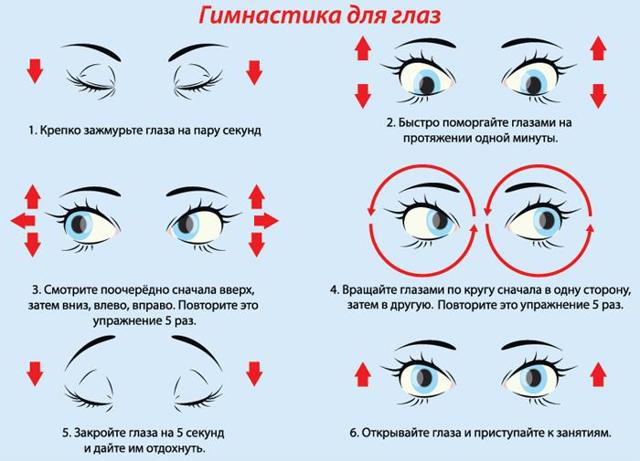 3. Методические разработки в рамках реализации творческих мастерских 3.1. Викторина «История одного праздника – «День народного единства»Задание: Выберите, отвечая на каждый вопрос викторины 1 ответ из 3 предложенных вариантов.В честь какого события отмечается День народного единства?Вариант 1: В 1612 году народное ополчение под предводительством Минина и Пожарского освободило Москву от польских интервентов.Вариант 2: В память о победе страны в Отечественной войне 1812 года.Вариант 3: В память исторических событий первой русской революции 1905-1907 гг.Какой собор сооружён в Москве в память об избавлении Москвы от поляков?
Вариант 1: Казанский соборВариант2: Собор Василия БлаженногоВариант3: Успенский соборПеред каким московским собором установлен памятник Минину и Пожарскому?
Вариант 1: Памятник Минину и Пожарскому расположен перед Собором Василия Блаженного на Красной площадиВариант 2: Перед Успенским собором.Вариант3: Перед Казанским собором.В каком году в России начали отмечать День народного единства?Вариант 1: в 2004 годуВариант 2: в 2010 годуВариант 3: в 1980 году5. 19 марта 1611 года в Москве вспыхнуло восстание против оккупировавших её поляков. Одним из руководителей восстания был князь Дмитрий Михайлович Пожарский. Тогда поляки подожгли Москву, а затем принялись грабить русскую столицу. Как пишет Ключевский из спеси поляки заряжали мушкеты вовсе не пулями, чтобы стрелять в русских. Вопрос: в черном ящике находится предмет, которым поляки, “из спеси” заряжали свои мушкеты после разграбления Москвы. Что это? Жемчуг.6.  2 октября 1612 года ополчение К.М. Минина и Д.М. Пожарского наголову разбило войско польского полководца Я. Струся. В каком крылатом народном выражении из двух слов закрепилось торжество этой победы? В выражении: «Праздновать труса».7. «Что сравнить с этим…, окружаясь зубчатыми стенами, красуясь золотыми главами соборов, возлежит на высокой горе, как державный венец на челе грозного владыки…» О каком сооружении идёт речь в этих строках? Кремль8. Точное происхождение названия ЭТОГО РАЙОНА до сих пор неясно. Некоторые полагают, что оно произошло от итальянского cittadelle, т. к. строительством занимался итальянец. Взятие этого района вторым ополчением привело к капитуляции польско-литовских интервентов. Назовите ЕГО. Китай – город.9. Какие пословицы со словом «единый» вы знаете?
Ответ: «Когда мы едины, мы непобедимы»
«Не хлебом единым жив человек»
«Наша сила – в единстве»ПРИНЯТАна заседании МСпротокол №  _____от ______________УТВЕРЖДАЮДиректор МАОУ ДО ДЮЦ«Синяя птица» _____________________________ Л.В. Лузина1Наименование программыПрограмма каникулярной занятости учащихся«Осенний калейдоскоп»2Основание для  разработки программыФормой организации свободного времени детей разного возраста, пола и уровня развития, для поддержания художественного, технического, социального творчества ребенка.3Основная цель программыОрганизация занятости учащихся в каникулярный период.4Задачи программысоздание оптимальных условий для организации занятости учащихся в каникулярный период;формирование навыков самостоятельнойучебной деятельности на основе дифференциации обучения;развитие познавательной активности, творческого потенциала каждого ребенка;развитие культуры дистанционного общения по средствам мессенджеров.5Условия достижения цели программыРеализация подпрограмм6Основные направления программыХудожественноеСоциально-педагогическое7Сроки реализации программыОктябрь - ноябрь8Целевая аудиторияДети и подростки, учащиеся МАОУ ДО ДЮЦ «Синяя птица» Возраст учащихся: 5 - 18 лет9Источники финансированиябюджет10Ожидаемые результаты- организация досуга и проведение мероприятий в дистанционном формате;- пополнение жизни детей интересными социокультурными событиями;- развитие творческих способностей, инициативы и активности ребёнка;- привитие навыков самоорганизации;- популяризация занятости детей каникулярное время.11Разработчики программыЛузина Л.В. – директорНедорезова П.А. – методистБуркина А.Н. – зам. Директора по УВР12Педагогическая команда по реализации программыПедагоги дополнительного образованияАбдуллина А.М.Копанева О.В.Кожин  Р.А.Кижло А.ЮГноева Н.Ф.Мельгачева Ю.Н.Брусьянина В.В.Вахитов В.А.Беляев П.Ю.Нежмакова Д.Ф.
Никулин В.М.Червая Я.Ю. Пиляй Е.Н.Пояснительная запискастр. 5-10Цель и задачи стр. 10-13Механизм реализации программы стр. 13-14Формы работы и режим занятий стр. 14-17Планируемые результаты реализации программыстр. 17-18Необходимые условия реализации программыстр.18-20Дидактические цели занятияМетод активного обученияОбобщение ранее изученного материалаЭффективное предъявление большого по объему теоретического материалаГрупповая дискуссия, мозговой штурмРазвитие способности к самообучениюПовышение учебной мотивацииДеловая игра, ролевая игра, анализ практических ситуацийДеловая игра, ролевая играОтработка изучаемого материалаТренингиИспользование опыта учащихся при предъявлении нового материалаГрупповая дискуссияМоделирование учебной или профессиональной деятельности учащихсяДеловая игра, ролевая игра, анализ практических ситуацийОбучение навыкам межличностного общенияРолевая играЭффективное создание реального объекта, творческого продуктаРазвитие навыков работы в группеМетод проектовМетод проектовРазвитие навыков принятия решенийАнализ практических ситуаций, Развитие навыков активного слушанияГрупповая дискуссия№Этапы и виды деятельностиСрокиреализацииСрокиреализации1Подготовительный этап (ответственные – администрация, руководители МО, педагоги дополнительного образования, методист). Информирование учащихся и родителей о мероприятиях, проводимых в период осенних каникул. 19.10 – 20.10.20202Основной этап (ответственные – администрация, методист, педагоги дополнительного образования, педагог организатор). Реализуется образовательная деятельность в рамках перечня подпрограмм по четырем направлениям: эстетическое, техническое, социально-педагогическое, физкультурно-спортивное. На данном этапе предусмотрена реализация основных положений программы, в ходе чего родители, дети, педагоги дополнительного образования:  - познают;- принимают участие в дистанционных мероприятиях, конкурсах, концертах;- просматривают познавательные видео, спектакли, анализируют и систематизируют изученные материалы лично и в формате групповой работы;- посещают виртуальные музеи;- развивают творческие, технические, спортивные способности.21.10.-05.11.20203Аналитический этап (ответственные – администрация, зам. дир. по УВР). В ходе данного этапа осуществляется:- подведение итогов дистанционной работы детей и педагогов;  - выработка перспектив деятельности по развитию комплексной программы; - анализ предложений, внесённых детьми, родителями, педагогами по дальнейшей реализации комплексной программы.06.11.2020